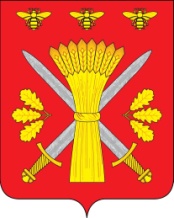 РОССИЙСКАЯ ФЕДЕРАЦИЯОРЛОВСКАЯ ОБЛАСТЬТРОСНЯНСКИЙ РАЙОННЫЙ СОВЕТ НАРОДНЫХ ДЕПУТАТОВРЕШЕНИЕ27 февраля  2019 года                                                                             № 168                     с.ТроснаПринято на двадцать шестом заседании районного Совета  народных депутатов пятого созываО внесении изменений в решение Троснянского районного Совета народныхдепутатов «О бюджете Троснянского муниципального района на 2019 год и плановый период 2020-2021 годов» 1. Внести  в решение Троснянского районного Совета народных депутатов № 160 от 20 декабря 2018 года  «О бюджете Троснянского муниципального района  на 2019 год и плановый период 2020-2021 годов» следующие изменения: 1.1 Подпункты 1 и 2  пункта 2  изложить в следующей редакции: 1) прогнозируемый общий объем  доходов  бюджета муниципального района на 2019 год в сумме 185891,5  тыс. рублей, на 2020 год в сумме 122017,2 тыс. рублей, на 2021 год в сумме 119248,4 тыс. рублей;2) общий объем расходов бюджета муниципального района на 2019 год в сумме 187529,6 тыс. рублей, на 2020 год в сумме 122017,2 тыс. рублей, на 2021 год в сумме 119248,4 тыс. рублей1.2. Подпункт 6 пункта 2 изложить в следующей редакции:прогнозируемый дефицит бюджета муниципального района на 2019 год в сумме 1638,1 тыс. рублей, приложение1 изложить в новой редакции в соответствии с приложением 1 к настоящему решению;1.3. Приложение 6 изложить  в новой редакции в соответствии с приложением 2 к настоящему решению;1.4.  Приложение 7 изложить  в новой редакции в соответствии с приложением 3 к настоящему решению;1.5. Приложение 8 изложить в новой редакции  в соответствии с приложением 4 к настоящему решению;1.6. Приложение 9 изложить в новой редакции в соответствии с приложением 5 к настоящему решению;1.7. Приложение 10 изложить в новой редакции в соответствии с приложением 6  к настоящему решению; 1.8. Приложение 11 изложить в новой редакции в соответствии с приложением 7  к настоящему решению;1.9. Приложение 13 изложить в новой редакции в соответствии с приложением 8  к настоящему решению;1.10. Приложение 14 изложить в новой редакции в соответствии с приложением 9  к настоящему решению; 1.11.Ввести приложение 17«Распределение дотаций на поддержку мер по обеспечению сбалансированности бюджетов сельских поселений на 2019 год» и изложить в новой редакции в соответствии с приложением 10 к настоящему решению.2. Данное решение вступает в силу со дня официального опубликования.Председатель районного                               Глава районаСовета народных депутатов                       В.И. Миронов                                                            А.И. Насонов